L’Atelier Déco
Découvrez les différentes méthodes de peinture et décoration en vous initiant
aux multiples techniques avec des produits simples d’utilisation
et de qualité professionnelle.
Aucune compétence, aucun savoir-faire particulier n’est requis 
pour réaliser les plus beaux effets décoratifs.

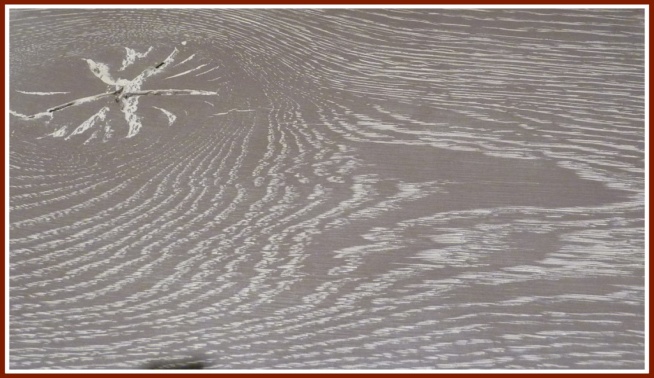 Programme de 5 stages au choix :Toutes les techniques sont propres et innovantes, fini le papier de verre !
Je viens vous montrer mais pour acquérir les techniques, c’est vous qui faites !Jours : Tous les jours de la semaine, WE compris, plusieurs stages possibles par jour.
Horaires : 9h - 11h30 ; 14h - 16h30 ; 18h - 20h30. Durée : 2h30 par stage (matériel fourni).	
 Vous souhaitez organiser un stage chez vous , recevez 4 ou 5 participantes, 
je me déplace, j’organise tout et fournis tout !
Tarifs : gratuit pour l’hôtesse. Pour les participantes : 50 € - plus ou moins en fonction de votre lieu de résidence, dégressif par nombre de stages et nombre de participantes.
Pour plus de détails, me contacter par le formulaire joint.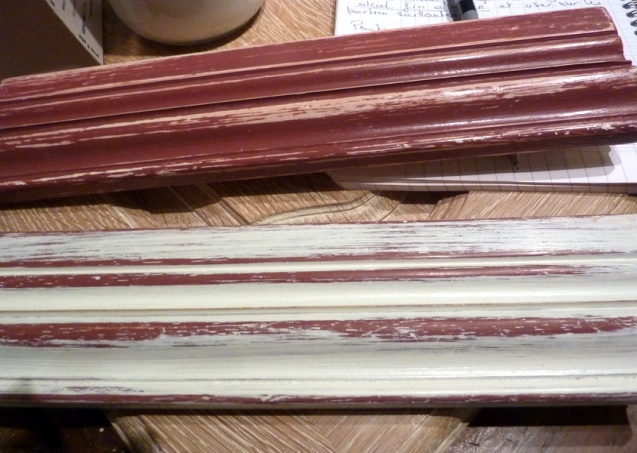 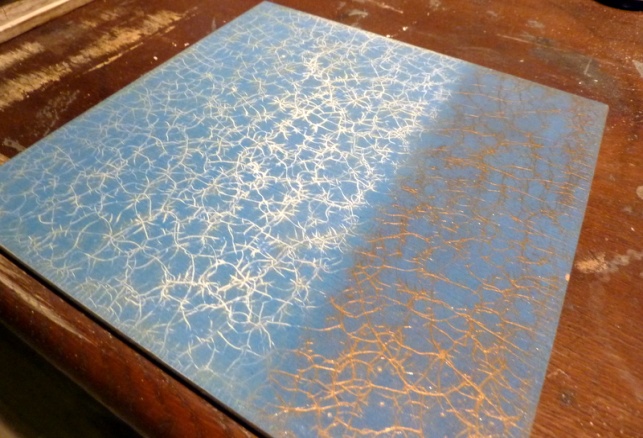 La Céruse :
- Sur bois brut ou teinté
- les techniques de la céruseVernis à craqueler – Glacis :
Vernis à craqueler :
- découvrir la simplicité du vernis
- décliner les effets craquelures
Glacis :
- les multiples applications du glacis (moucheté, à l’éponge, écaillé…)Patine professionnelle :
- différentes méthodes de préparation du bois
- mise en teinte
- importance des finitionsPeinture SP Décor – Essuyé – 2 tons – Usé :
- approche des trois techniques différentes
- protection de l’élément après déco

Dek Ô Métal :
- découverte d’un effet innovant
- contexte et utilisation